Publicado en Vitoria-Gasteiz el 05/04/2017 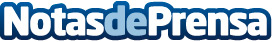 ParcelaDigital.com, el medio digital informático creado por un asturiano, nominado a los Premios AUI 2017ParcelaDigital.com es un medio digital creado por un asturiano y dedicado exclusivamente a la informática que en siete meses, desde la creación del dominio principal, ha pasado de cero visitantes diarios a una media entre dos mil y diez mil visitantes cada día, dependiendo del día y de los artículos publicados. En total ha logrado casi trescientas mil visitas en siete mesesDatos de contacto:LeoGarcíaNota de prensa publicada en: https://www.notasdeprensa.es/parceladigital-com-el-medio-digital Categorias: E-Commerce Ciberseguridad Premios http://www.notasdeprensa.es